NO. 53JOURNALof theHOUSE OF REPRESENTATIVESof theSTATE OF SOUTH CAROLINA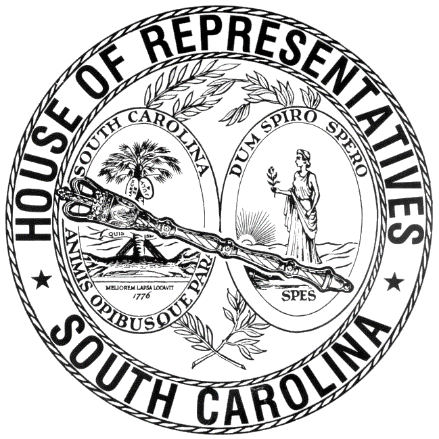 REGULAR SESSION BEGINNING TUESDAY, JANUARY 12, 2021 ________FRIDAY, APRIL 29, 2022(LOCAL SESSION)Indicates Matter StrickenIndicates New MatterThe House assembled at 10:00 a.m.Deliberations were opened with prayer by Rev. Charles E. Seastrunk, Jr., as follows:	Our thought for today is from 2 Peter 1:2: “Grace and peace be yours in abundance through the knowledge of God and of Jesus our Lord.”	Let us pray. Gracious and Almighty God, we give You thanks for this day and the many blessings that come with it. Lord, we pray that we keep our eyes fixed upon You as we seek guidance in serving the people of our State. May our words and choices be pleasing in your sight. Let us remember to lift up and pray for our Nation, President, State, Governor, Speaker, Staff, and all who serve in this Assembly.  We pray Your protection over our defenders of freedom at home and abroad as they serve our Country. Heal the wounds, those seen and those hidden, of our brave warriors who make sacrifices for us every day. Lord, in Your mercy, hear our prayers. Amen.Pursuant to Rule 6.3, the House of Representatives was led in the Pledge of Allegiance to the Flag of the United States of America by the SPEAKER.After corrections to the Journal of the proceedings of yesterday, the SPEAKER ordered it confirmed.ADJOURNMENTAt 10:15 a.m. the House, in accordance with the ruling of the SPEAKER, adjourned to meet at 12:00 noon, Tuesday, May 3.***